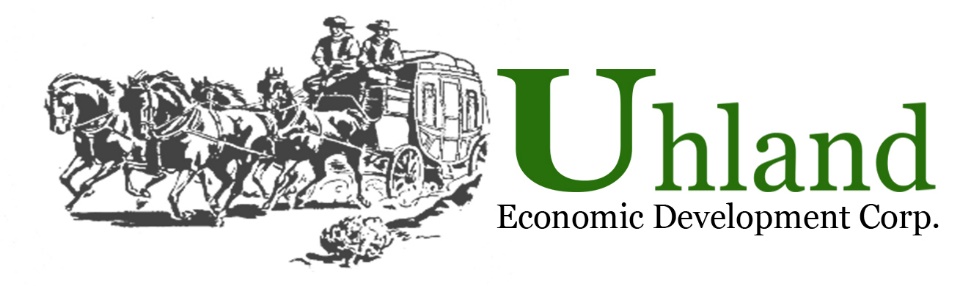 BOARD MEMBER APPLICATIONDate  	Name:  _________________	______________________________Street Address:  	______________________________City: 	State: 	Zip Code  	Do you live in the City Limits of Uhland?    YES _____ NO _____ UNKNOWN _____In which county do you reside?    Hays _______   Caldwell ________How long have you lived in the Uhland area? _____________Telephone Number: 	____________________________________Email:  	____________________________________What is your preferred method of contact?  	Do you currently serve on a City board, commission or hold City office? YES_____ NO _____If yes, which position(s)?Briefly describe why you are interested in serving on the Uhland Economic Development Corporation.Briefly describe any special knowledge or experience you bring to the Uhland Economic Development Corporation.Briefly describe your professional, educational and work background.Have you been convicted of a felony or crime of moral turpitude in the last 10 years? YES _____ NO _____Do you have any business or personal relationships with the City or other activities, which might create a serious conflict of interest or affect your ability to impartially serve if you should be appointed to this board?    YES _____ NO _____  If yes, please detail the conflict.Are you willing to adhere to applicable laws and complete required training? YES ____ NO ______The Uhland EDC Board will meet at least once per month on a regular schedule. Are you available to attend at least one meeting per month? YES ______ NO _____Please read before submitting your application:Board members serve at the discretion and appointment of the City Council and are responsible for economic development and recommending to the City Council future developments and related projects for the City of Uhland, Texas. As such, the board is required to abide by applicable Federal and State Laws in conducting the business of the Board. In particular, those laws include, but are not limited to, the Texas Government Code, the Texas Local Government Code, the Texas Open Meetings Act and the Texas Public Information Act.The information you provide may be subject to release under the Public Information Act and the City is required to comply with all Federal, State and Local laws pertaining to release of information. Persons with disabilities, who require special accommodations during the board’s application or interview process, please contact City Hall at 512.398.7399.By submitting your application, you acknowledge, understand and agree that board members for the Uhland Economic Development Corporation are expected to promote the best interests of the City of Uhland. In doing so, members will be accountable to the public by representing the City’s policies, programs, priorities and progress accurately. Board members will be fair and just in their decisions and actions and be respectful of others. The conflict of interest laws that apply to the City Council members shall also apply to EDC Board members. These laws are found in TEX. LOC GOV’T CODE 171.001-.010. Violations of this policy may be investigated, and appropriate action will be taken in the event that a violation is confirmed.I have read and understand the above information/requirements.Signature_________________________________________________ Date _________________________